CLUB ALPINO ITALIANO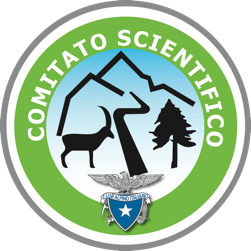 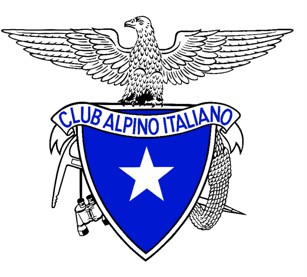 Comitato Scientifico Centrale Relazione Attività svolta nel 2023RELAZIONE SULL’ATTIVITÀ SVOLTAFirma del titolato						firma e timbro del Presidente di sezione__________________________				-------------------------------------------------NOTE PER LA COMPILAZIONECome corsi di aggiornamento indicare solamente quelli organizzati dal CSC o dai CSR.Compilare un’unica scheda di relazione contenente una sintetica elencazione di tutte le attività svolte nell’anno dal titolato, suddivise nelle aree: Studio/Ricerca, Divulgazione, Formazione.Per le singole attività svolte riferire gli elementi d’interesse con riferimento a:Denominazione e descrizione dell’attività;Date/periodo e località di svolgimento;Specifico ruolo agito dal titolato (organizzatore, direttore, docente, membro dello staff, ecc.);Criteri di comunicazione / mezzi utilizzati (specificando se l’attività è stata svolta in presenza o a distanza);Partecipanti: chi (soci/non soci, adulti/giovani/bambini…), quanti (numero approssimativo);Quant’altro ritenuto d’interesse (risultati ottenuti, feedback dei partecipanti, sintesi economica…).Le attività della medesima tipologia possono essere raggruppate in un’unica voce della scheda di relazione. Ad esempio: “Attività di divulgazione durante n. … escursioni organizzate dalla Sezione di….; date /località….; ruolo….; mediamente n. …. partecipanti per escursione”. Qualora occorra, aggiungere fogli.Cognome e nometitolomatricolaSezione CAIIncarichi in ambito sezionale, regionale e nazionaleIncarichi in ambito sezionale, regionale e nazionaleTipo di incaricoPeriodoAltri titoli o qualifiche in ambito CAIAltri titoli o qualifiche in ambito CAIAltri titoli o qualifiche in ambito CAIAltri titoli o qualifiche in ambito CAICorsi di aggiornamento per ONC frequentati negli ultimi due anni (N=Nazionale; R=Regionale)Corsi di aggiornamento per ONC frequentati negli ultimi due anni (N=Nazionale; R=Regionale)Corsi di aggiornamento per ONC frequentati negli ultimi due anni (N=Nazionale; R=Regionale)Corsi di aggiornamento per ONC frequentati negli ultimi due anni (N=Nazionale; R=Regionale)AnnoTipo (N/R)TitoloLocalità (o Web)STUDI E RICERCHEDIVULGAZIONE SCIENTIFICAFORMAZIONE